June 17 – September 7   Jerry & Janet on sabbaticalJuly 2022Friday                        1Saturday                   2July 20223SundayFriday4th Sunday after Pentecost   34567899:30 am Worship- CommunionGuest preacher: Rev. Tiffany McCafferty	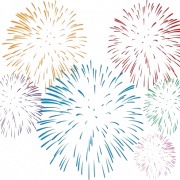 9:00-1pm Church Office hours9:00-4:30 pm church office hours5th Sunday after Pentecost     101112131415169:30 am  Worship Presbyterian Women SundayInstallation of Elders9:00-4:30 pm Church office hours7:30 pm Listening Project Mtg [Zoom]7 pm Faith Book Club [zoom]9:00-4:30 pm Church office hours9:00-4:30 pm church office hours6th Sunday after Pentecost          171819                                   202122239:30 am WorshipGuest preacher: Kelly SchultzGeneral Assembly report led by Fred Welch4pm Ice Cream Sundayat Appleknockers Ice Cream Parlor in Vicksburg 9:00-4:30 pm Church office hours9:00-4:30 pm Church office hourschurch office closed7th Sunday after Pentecost    2425              26272829309:30 am  WorshipSpecial Faith FormationGuest preacher: Paula Schriemer9:00-4:30 pm Church office hours7:30 Deacon’s Mtg [zoom] Carpet tear-up           9:00-4:30 pm Church Office hours9:00-4:30 pm church office hours8th Sunday after Pentecost          3130319:30 am  WorshipGuest preacher: Rev. Michelle King                                     August 2022   SundayFriday1234569:00-4:30 pm church office hoursHearing Loop Installation6am-10 pm City Election… polling in Narthex all dayCarpet Installation9:00-4:30 pm church office hours9:00-4:30 pm church office hours9th Sunday after Pentecost             789101112139:30 am  Worship -  CommunionGuest preacher: Rev. John Best9:00-4:30 pm church office hours9am Green Team Mtg              [zoom]10:30 am Mission Team Mtg[zoom]9:00-4:30 pm church office hours9:00-4:30 pm church office hours10th Sunday after Pentecost        141516                                   171819209:30 am WorshipGuest preacher: Cindy Green9:00-4:30 pm church office hours7 pm Session meeting9:00-4:30 pm church office hours9:00-4:30 pm church office hours11th Sunday after Pentecost 212223242526279:30 am  WorshipGuest preacher: Nancy HuskSpecial Faith Formation9:00-4:30 pm church office hoursSeptember Newsletter deadline 9am-5pm Presbytery Committee Retreat9:00-4:30 pm Church Office hours9:00-4:30 pm church office hours12th Sunday after Pentecost  282930319:30 am  WorshipGuest preacher: Paul Terpstra9:00-4:30 pm church office hoursMeals on Wheels Week 9:00-4:30 pm church office hours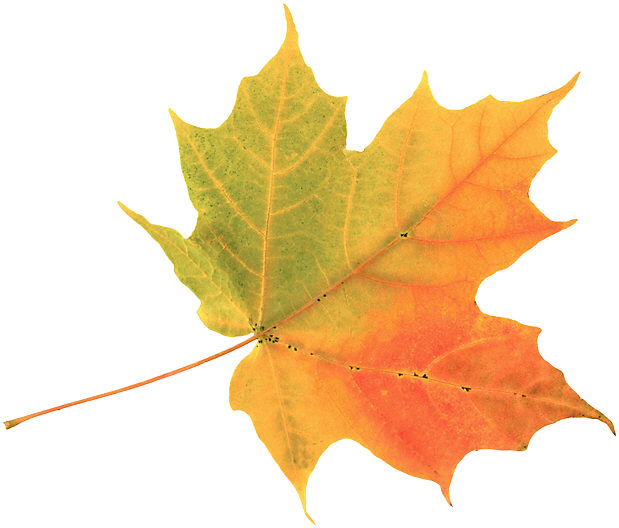 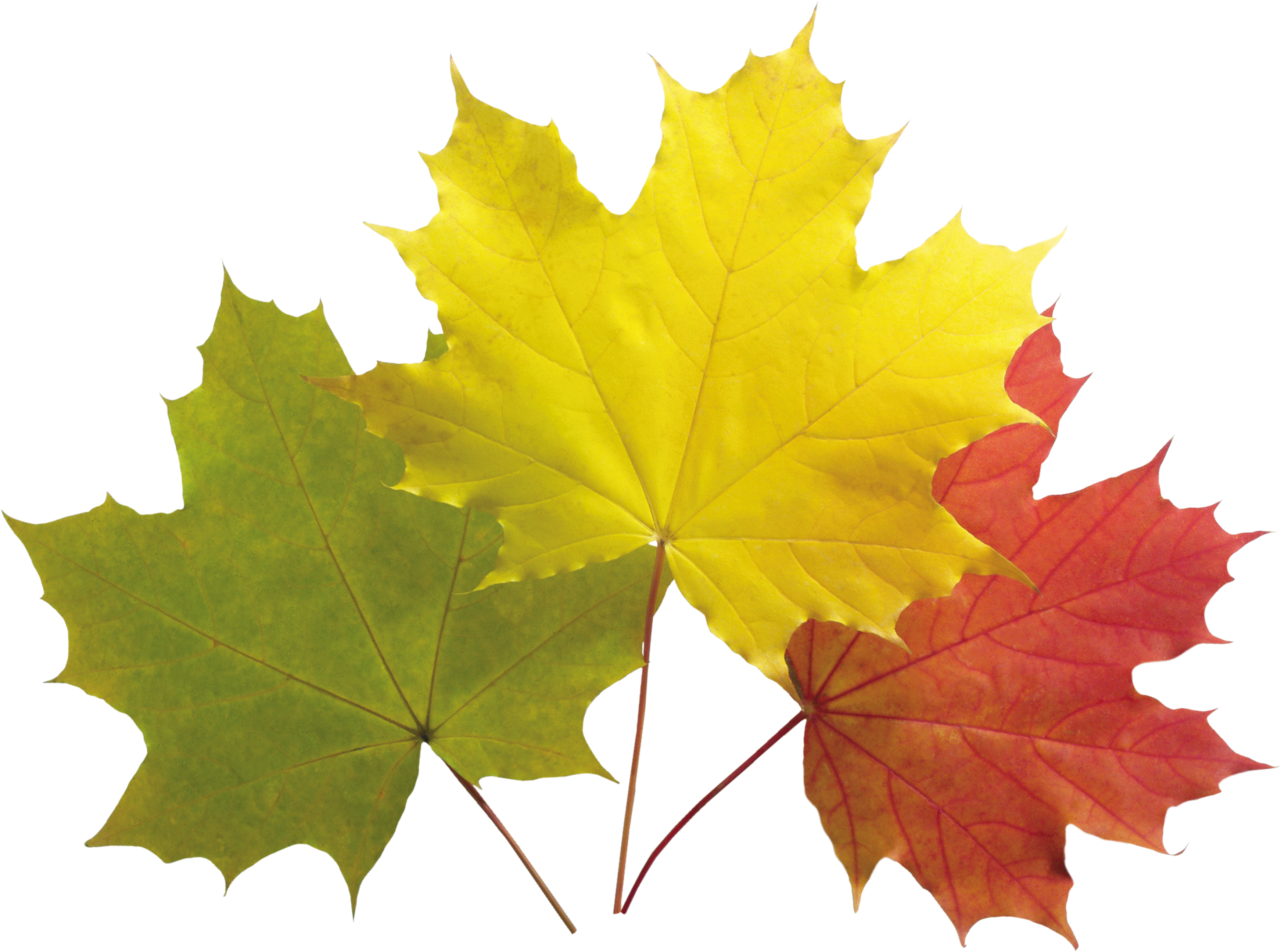 